POUK SLOVENŠČINE NA DALJAVOV 9. RAZREDU; 26. 3. 2020IVAN CANKAR: BOBI (literarnovedna razčlemba odlomka – slogovna sredstva in poustvarjalna naloga)Lepo pozdravljeni, devetošolci!Prepričana sem, da ste si včeraj skrbno uredili miselni vzorec z značilnostmi črtice. Svoj izdelek lahko fotografirate in mi ga pošljete na moj e-naslov: irena.pak@os-dobrna.siPosredujem vam še rešitve  13. in 14. naloge , ki ste ju reševali včeraj v SDZ.13. a) Peter, Petrova mati, Petrov oče, Francka, Mihčeb) Po smislu.c) Po smislu.14. Črtica Bobi je socialna, saj v njej s Petrompodoživljamo stisko zaradi revščine, s katero sespopada njegova družina.Informacije o uspešnosti reševanja nalog mi lahko posredujete na moj zgornji e-naslov.Danes sta pred vami dve novi nalogi:Najprej opravite nalogo15 na str. 203 v SDZ, s katero boste ponovili slogovna sredstva, ki smo jih že obravnavali. Pri delu si pomagajte s svojim priročnikom za književnost in zavihkom za književnost v SDZ. Sedaj pa boste, kot da ste Petrov prijatelj, Mihčetu napisali pismo, v katerem mu boste povedali svoje mnenje o dogodku na pojedini. 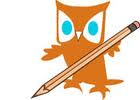 Poglejte navodilo za nalogo 16 v SDZ na str. 203.Upoštevajte obliko in sestavne dele neuradnega pisma in se vživite v vlogo Petrovega prijatelja.Sestavke (pisma) mi posredujete na moj e-naslov, ki je zapisan že zgoraj.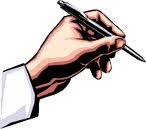 Želim vam uspešno in prijetno delo ter obilo zdravja,Irena Pak